PÖTTINGER: La continuité avec une nouvelle DirectionMi-janvier 2018, Heinz Pöttinger a annoncé qu'il passerait de la direction opérationnelle au conseil d’administration de l’entreprise de fabrication de matériel agricole du même nom. Lors de l'Assemblée Générale du 26 janvier 2018, les nouveaux directeurs ont été nommés: L'équipe de direction composée de cinq membres expérimentés est pleine d'engagement et d’enthousiasme pour poursuivre l’évolution de l’entreprise en accroissant sa capacité de production, en poursuivant sa numérisation et en développant plus encore sa présence à l’internationale.En 2016 avec le départ de Klaus Pöttinger de la direction, trois nouveaux directeurs ont été nommés par le Conseil d’administration. En collaboration avec Heinz Pöttinger, ils ont poursuivi avec beaucoup de réussite le développement de l’entreprise. Désormais, suite au départ de M. Heinz Pöttinger, la nouvelle équipe de direction est composée des 5 personnes suivantes : Gregor Dietachmayr nommé porte-parole de la direction  mais aussi responsable des ventes et du marketing. Jörg Lechner reste responsable de l'ensemble des achats du groupe et de la production dans les trois usines (Grieskirchen (AT), Bernburg (DE) et Vodnany (CZ)). Markus Baldinger reste le responsable du domaine Recherche et développement ainsi que de la numérisation. Les responsabilités de Heinz Pöttinger sont désormais gérées par les deux nouveaux directeurs : Herbert Wagner, nommé responsable des ressources humaines et de l'informatique. Wolfgang Moser, nommé responsable de l'ensemble du domaine financier et de la qualité organisationnelle de l'entreprise.Fondée en 1871, l’entreprise de machines  agricoles PÖTTINGER prône un partenariat durable, fiable et authentique. La nouvelle direction accorde une grande importance  à perpétuer la transparence, la crédibilité, la cohérence et la cohésion au sein de l’entreprise familiale. Une coopération constructive est l'objectif commun afin d'assurer la continuité de l’entreprise «Ensemble, nous avons prouvé au cours des dernières années que l’ensemble des dossiers importants de l’entreprise ont été traités avec professionnalisme et clairvoyance. Nous avons réussi à créer un climat de confiance. Par la coopération en toute confiance avec les propriétaires et le conseil d’administration nous voulons poursuivre notre développement réussi », explique le nouveau porte-parole du directoire Gregor Dietachmayr.PÖTTINGER est une entreprise familiale autrichienne qui continuera à être entièrement familiale. La nouvelle et très ambitieuse direction à 5 têtes a pour objectif de perpétuer le partenariat avec les employés et les clients, ainsi que le développement de nouveaux produits innovants garantissant un travail de qualité exceptionnelle.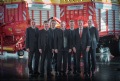 Heinz et Klaus Pöttinger remettent la direction entre les mains de la nouvelle équipe très engagée(Jörg Lechner, Markus Baldinger, Herbert Wagner, Klaus Pöttinger, Wolfgang Moser, Heinz Pöttinger), Gregor Dietachmayr)https://www.poettinger.at/de_at/Newsroom/Pressebild/3999